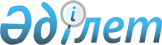 "Солтүстік Қазақстан облысындағы қалалар мен елді мекендердің аумақтарын абаттандырудың Қағидаларын бекіту туралы" Солтүстік Қазақстан облыстық мәслихаттың 2017 жылғы 11 сәуірдегі № 13/21 шешіміне өзгерістер мен толықтырулар енгізу туралыСолтүстік Қазақстан облыстық мәслихатының 2018 жылғы 27 маусымдағы № 22/5 шешімі. Солтүстік Қазақстан облысының Әділет департаментінде 2018 жылғы 11 шілдеде № 4830 болып тіркелді
      "Қазақстан Республикасындағы жергілікті мемлекеттік басқару және өзін-өзі басқару туралы" 2001 жылғы 23 қаңтардағы Қазақстан Республикасы Заңының 6-бабы 1-тармағы 4-2) тармақшасына, "Құқықтық актілер туралы" 2016 жылғы 6 сәуірдегі Қазақстан Республикасы Заңының 26-бабына сәйкес Солтүстік Қазақстан облыстық мәслихат ШЕШІМ ҚАБЫЛДАДЫ:
      1. "Солтүстік Қазақстан облысындағы қалалар мен елді мекендердің аумақтарын абаттандырудың Қағидаларын бекіту туралы" Солтүстік Қазақстан облыстық мәслихаттың 2017 жылғы 11 сәуірдегі № 13/21 шешіміне (нормативтік құқықтық Актілерде мемлекеттік тіркеу тізімінде № 4177 тіркелген, Қазақстан Республикасының нормативтік құқықтық актілерінің түрдегі эталондық бақылау банкі жүйесінде 2017 жылғы 17 мамырда жарияланды) келесі өзгерістер мен толықтырулар енгізілсін:
      көрсетілген шешіммен бекітілген Солтүстік Қазақстан облысындағы қалалар мен елді мекендердің аумақтарын абаттандырудың Қағидаларында: 
      3-тармақтың 1) тармақшасы мынадай редакцияда жазылсын: 
       "1) абаттандыру – сол немесе өзге аумақты құрылыс және мақсаты бойынша қалыпты пайдалану үшін жарамды жағдайға келтіру, халықтың дені сау, жайлы және мәдениетті өмір сүру жағдайын жасау мақсатында жүзеге асырылатын жұмыстардың (аумақтарды инженерлік дайындау және қауіпсіздігін қамтамасыз ету, жолдарды салу, коммуникациялық желілерді және сумен жабдықтау, кәріз, энергиямен жабдықтау құрылыстарын, жабындар құрылғыларын дамыту, монументті өнердің шағын сәулеттік нысандары мен объектілерін орналастыру, көгалдандыруды жобалау, шу деңгейін азайту, микроклиматты жақсарту, ауа бассейнін, ашық су айдындары мен топырақты ластанудан қорғау бойынша) және көрсетілетін қызмет (аумақтарды құрғатуға және көгалдандыруға тазалау, жинау, санитариялық тазалау бойынша) жиынтығы;";
      мынадай мазмұндағы 5-1-тармақпен толықтырылсын: 
       "5-1. Жобалау (жобалау-сметалық) құжаттамасында көзделген аумақтардағы абаттандыру жөніндегі барлық жұмыс түрлерi бекітілген жобалар бойынша орындалады. Аталған жұмыс түрлері Қазақстан Республикасының сәулет, қала құрылысы және құрылыс қызметі саласындағы заңнамасына сәйкес жүзеге асырылады.";
      10-тармақ мынадай редакцияда жазылсын: 
       "10. Жалпыға ортақ пайдаланылатын орындарды жинау және күтіп-ұстау қызмет көрсетудің мынадай түрлерін қамтиды: 
      1) ұсақ және тұрмыстық қоқыстар мен қалдықтарды жинау және шығару;
      2) ірі көлемді қоқыстар мен қалдықтарды жинау және шығару;
      3) сыпыру;
      4) қамысты, қурайды, шөптерді және басқа да жабайы өсімдіктерді шабу және шығару;
      5) қоршаулар мен шағын сәулет нысандарын ағымдағы жөндеу және сырлау.";
      41-тармақ мынадай редакцияда жазылсын: 
       "41. Алаңдардың саны, орналасуы мен жабдықталуы сәулет, қала құрылысы және құрылыс саласындағы мемлекеттік нормативтерге сәйкес болуы тиіс.";
      2. "Солтүстік Қазақстан облыстың мәслихат аппараты" коммуналдық мемлекеттік мекемесі мыналарды Қазақстан Республикасының заңнамасында белгіленген тәртіпте қамтамасыз етсін:
      1) осы қаулыны "Қазақстан Республикасы Әділет министрлігінің Солтүстік Қазақстан облысының Әділет департаменті" республикалық мемлекеттік мекемесінде мемлекеттік тіркеуді;
      2) осы қаулыны мемлекеттік тіркеген күннен бастап күнтізбелік он күн ішінде оның мемлекеттік және орыс тіліндегі қағаз және электрондық түрдегі көшірмесін Қазақстан Республикасы Әділет министрлігінің "Республикалық құқықтық ақпарат орталығы" шаруашылық жүргізу құқығындағы республикалық мемлекеттік кәсіпорнының филиалы – Солтүстік Қазақстан аймақтық құқықтық ақпарат орталығына ресми жариялау және Қазақстан Республикасы нормативтік құқықтық актілерінің эталондық бақылау банкіне қосу үшін жолдауды;
      3) осы қаулыны ресми жариялағаннан кейін Солтүстік Қазақстан облыстық мәслихаттың интернет-ресурсында орналастыруды.
      3. Осы шешім оны алғашқы ресми жариялаған күннен кейін күнтізбелік он күн өткен соң күшіне енгізіледі.
					© 2012. Қазақстан Республикасы Әділет министрлігінің «Қазақстан Республикасының Заңнама және құқықтық ақпарат институты» ШЖҚ РМК
				
      Солтүстік Қазақстан 
облыстық мәслихаттың 
ХХIІ сессиясының төрайымы 

Р. Әбдірахманова

      Солтүстік Қазақстан 
облыстық мәслихаттың 
хатшысы 

В. Бубенко
